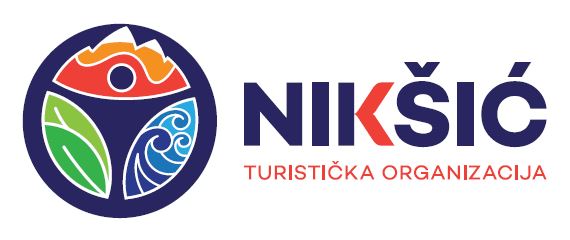 IZVJEŠTAJ O RADU TURISTIČKE ORGANIZACIJE NIKŠIĆ ZA 2020. GODINU SA FINANSIJSKIM IZVJEŠTAJEMNikšić, mart 2021. godineUVODTuristička organizacija Nikšić se u 2020. godini bavila promocijom i unaprjeđenjem opštih uslova boravka turista kroz formiranje kompletne turističke ponude, podizanjem kvaliteta turističkih i drugih komplementarnih usluga i razvijajnjem svijesti o važnosti turizma. Zbog epidemije korona virusa koja je nastupila u martu prethodne godine, planovi su se potpuno izmijenili, te se Program rada koji je usvojila Skupština opštine Nikšić realizovao u mjeri u kojoj je to bilo moguće.U cilju kvalitetnije i djelotvornije promocije turističke ponude opštine Nikšić, a i same organizacije, potencirala se saradnja sa ostalim subjektima koji direktno ili indirektno učestvuju u turizmu, kao i sa predstavnicima kreativne industrije (fotografima, dron pilotima, grafičkim dizajnerima) uz čiju pomoć smo se trudili da poboljšamo imidž organizacije. Bilo je neuporedivo više javnih nastupa predstavnika organizacije nego ranije, pa je Turistička organizacija postala prepoznatljiva u gradu pod Trebjesom u čiju korist svjedoči i veliko interesovanje za propagandni materijal, kao i za turistička mjesta koja smo promovisali raznim kanalima digitalnog marketinga.OPŠTE INFORMACIJE O TURISTIČKOJ ORGANIZACIJI NIKŠIĆU ovom dijelu daće se opšte informacije o Turističkoj organizaciji Nikšić koje se tiču njenog osnivanja, djelatnosti, organa organizacije, prihoda koje organizacija ostvaruje i zaposlenih.OsnivanjeTuristička organizacija Nikšić je osnovana na оsnovu člana 7 Zakona o turističkim organizacijama i člana 13 stav 1 tačka 1 i Odluke o osnivanju Turističke organizacije Nikšić 2005. godine. Ima status pravnog lica, sa pravima i obavezama utvrđenim Zakonom, Odlukom i Statutom.DjelatnostZadaci (djelatnosti) lokalne turističke organizacije su: unaprjeđenje i promocija izvornih vrijednosti Opštine u cilju razvoja turizma;stvaranje uslova za aktiviranje turističkih resursa;saradnja sa pravnim i fizičkim licima, udruženjima i nevladinim organizacijama koje za predmet poslovanja imaju turističko-ugostiteljsku ili komplementarnu djelatnost u cilju sprovođenja politike za razvoj turizma na teritoriji Opštine;izrada turističko-propagandnog i drugog informativnog materijala;podsticanje, koordiniranje i organizovanje kulturnih, umjetničkih, zabavnih, privrednih, sportskih i drugih manifestacija koje doprinose obogaćivanju turističke ponude;realizovanje programa aktivnosti boravka studijskih grupa i novinara na teritoriji Opštine koji su u funkciji razvoja turizma i marketinga;podsticanje i organizovanje akcija usmjerenih na zaštitu i očuvanje životne sredine i kulturnog nasljeđa;pružanje servisnih usluga i informacija gostima;prikupljanje i obrada podataka (nedjeljna i mjesečna) o turističkom prometu i njihovoj strukturi na području Opštine, kao i izrada mjesečnog izvještaja o turističkom prometu za potrebe nadležnog organa za poslove statistike i Nacionalne turističke organizacije;registrovanje i praćenje turističkog prometa na teritoriji Opštine;saradnja sa organima i tijelima Opštine u cilju donošenja i sprovođenja lokalnih mjera za poboljšanje uslova boravka turista na teritoriji Opštine;saradnja sa lokalnim udruženjima i NVO;izrada i izdavanje turističko-propagandnog materijala u cilju promocije Opštine;sprovođenje anketa i sličnih istraživanja u cilju poboljšanja ponude;saradnja sa Ministarstvom turizma i Nacionalnom turističkom organizacijom, kao i saradnja sa sličnim organizacijama van Crne Gore;obavljanje i drugih poslova u cilju promocije turističkog proizvoda na teritoriji Opštine.Organi organizacijeOrgani organizacije su:Skupština - predsjednik i 12 članova;Izvršni odbor - predsjednik i 4 člana, koje bira skupština Organizacije;Nadzorni odbor - predsjednik i 2 člana;Predsjednik.Mandat organa organizacije traje 4 godine.PrihodiOrganizacija ostvaruje prihode iz sljedećih izvora:Sredstava budžeta Opštine;Članskog doprinosa, u skladu sa posebnim zakonom;Boravišne takse, u skladu sa posebnim zakonom;Projekata i sponzorstava;Kredita i iz drugih izvora u skladu sa Zakonom.ZaposleniTuristička organizacija Nikšić zapošljava 5 radnika - 4 radnika na neodređeno vrijeme, dok se direktor bira na period od četiri godine.PROGRAMSKE AKTIVNOSTITuristička organizacija Nikšić sarađuje sa svim subjektima sa područja opštine u cilju bolje turističke valorizacije, promocije i razvoja kvalitetnije turističke ponude. U toku cijele godine naša organizacija pruža informacije svim zainteresovanim licima, bilo da se radi o smještaju, cijenama, ishrani, saobraćaju, kulturnim dešavanjima, sportskim manifestacijama ili drugim bitnim dešavanjima u našem gradu. Uloga manifestacija u kreiranju turističke ponude destinacije je izuzetno značajna. Manifestacije predstavljaju dio turističke ponude kojom se privlači veliki broj posjetilaca. One mogu biti i opredjeljujući razlog da turisti posjete određenu destinaciju. Manifestacijama se promoviše tradicija i autentičnost određenih destinacija i njihovog stanovništva, obilježavaju se istorijski događaji ili jednostavno kreiraju novi događaji i aktivnosti u svrhu zabave i uživanja u muzici i drugim aktivnostima. Organizacijom manifestacija pruža se mogućnost, barem privremenog, zapošljavanja lokalnog stanovništva i povećava se ukupni prihod od turizma. Zbog svega navedenog, plan je bio da Turistička organizacija Nikšić opredijeli čak 12.000 eura kako bi se kreirale nove i podržale neke od postojećih manifestacija kojima bi se na najbolji način promovisao Nikšić. Nažalost, ove godine smo zbog epidemije korona virusa ostali uskraćeni za niz značajnih manifestacija koje se organizuju u našem gradu.Ski Tour fest, februar-martKrajem februara i početkom marta održan je prvi međunarodni „Ski tour“ festival u Crnoj Gori. Radi se o promociji sve popularnijeg turnog skijanja, a naši predjeli su izuzetni za razvoj ovoga vida sporta. Turistička organizacija Nikšić je prepoznala značaj ove manifestacije koja je završena u Nikšiću, druženjem svih učesnika i prezentacijom fotografija sa ove lijepe ture kroz region, pa je finansirala izradu sajta za potrebe organizovanja i bolje vidljivosti ove manifestacije.Knjiga Moja Crna Gora, februarNa molbu autora, gospodina Miladina Pija Radovića, imali smo sastanak na kom nam je prezentovao svoje prvo izdanje knjige i određene ideje za drugo. Knjiga je u međuvremenu završena, a u njoj se promovišu sve opštine i Nacionalni parkovi u Crnoj Gori. Zbog naše vizije, finansijske podrške i brojnih fotografija Nikšića koje smo ustupili autoru na korišćenje, dio o Nikšiću je znatno proširen i na lijep način su predstavljene ljepote i istorija našeg grada. Knjiga je štampana na crnogorskom i engleskom jeziku.Međunarodni sajam turizma u Beogradu, februarNa 42. Međunarodnom sajmu turizma u Beogradu više od 650 direktnih izlagača i suizlagača iz 38 zemalja predstavilo je svoju turističku ponudu i smještajne kapacitete.Uz cjelodnevne stručne i prateće programe, manifestacija je obilovala aktuelnim temama za sve turističke radnike, ugostitelje, hotelijere, ali i posjetioce. Smatramo ga bitnim, jer turisti iz Srbije su oni koji najviše posjećuju naš grad i državu. Kasnije je došlo do pandemije korona virusa, pa je ovo ujedno bio i jedini sajam na kom je Turistička organizacija Nikšić uzela učešće u 2020. godini.Svjetski dan turističkih vodiča, februarSvjetski dan turističkih vodiča obilježen je i u Nikšiću. U saradnji sa agencijom „Prestige travel“ i Asocijacijom turističkih vodiča Crne Gore, obezbijedili smo besplatan obilazak kulturno istorijskih znamenitosti našeg grada u pratnji turističkog vodiča – Dvorac kralja Nikole, Lapidarijum, Saborna crkva sv. Vasilija Ostroškog i gradski Trg.Značajan broj omladine predškolskog i školskog uzrasta kojima je ovaj obilazak i bio namijenjen doprinio je namjeri Turističke organizacije Nikšić da se dodatno osnaži priča o našem gradu kao turističkom mjestu, uz razvijanje njegovih atributa. Osmomartovski poklon sajam i rad na imidžu organizacije, martTuristička organizacija Nikšić u saradnji sa udruženjem „Mojih ruku djelo“, organizovala je „Osmomartovski poklon sajam“, povodom obilježavanja 8. marta, Dana žena, u Shopping mall-u Nikšić.U Turističkoj organizaciji se trudimo da pored brojnih aktivnosti koje sprovodimo u dijelu promovisanja turističkih potencijala Nikšića, budemo zastupljeni i u drugim sferama dešavanja u gradu. Jedna od aktivnosti je i „Osmomartovski poklon sajam“, gdje smo uz ružu, kao simbol ovog praznika, i kovertu sa razglednicama iz Nikšića, sa raznim motivima grada, željeli da ljepšem polu čestitamo 8. mart.Ovim događajem otvorena je i promovisana Instagram stranica Turističke organizacije Nikšić pod nazivom @visitniksic. To je bio jedan od značajnih koraka u podizanju svijesti o radu Turističke organizacije Nikšić, a i u kreiranju imidža same organizacije. Par stotina sugrađanki je dobilo poklon toga dana, a na desetine njih je fotografisao profesionalni fotograf sa izrađenim IG okvirom zvaničnog profila organizacije. Nakon otvaranja IG profila, sve više se u javnosti priča o radu TO Nikšić. Kako bi naš foto materijal bio još kvalitetniji, sklopljen je ugovor sa profesionalnim fotografima i na taj način ujedno obezbjeđujemo fotografije za potrebe rada i promociju TO Nikšić.Prvomajski uranak, junPrvomajski uranak na Vojnik je okupio veliki broj planinara i rekreativaca iz Crne Gore, različitih životnih dobi, iskustava i profesija, koje ujedinjuje isto interesovanje – ljubav prema planini. Ove godine je zbog pandemije korona virusa bio prisutan manji broj ljudi iz okruženja nego što je to bio slučaj prethodnih godina.Druženjem na Vojniku otvorena je ljetnja sezona boravka u prirodi, a za sve one koji na ovakav način vole provesti slobodno vrijeme, naš grad ima šta da ponudi. Posebno je značajno što je sve više mladih sklono druženju sa planinom, čime se na najbolji način promoviše zdrav način života.Organizator ove manifestacije je PK „Montenegro tim“ uz podršku Planinarskog saveza Crne Gore  i Turističke organizacije Nikšić.Međunarodni dan joge, junU gradskom parku, u organizaciji TO Nikšić i kluba Jazz joga Montenegro, održan je besplatan čas joge. Na taj način, Crna Gora se pridružila društvu koje čine više od 100 zemalja koje su obilježile Međunarodni dan ove drevne vještine. Cilj ovakve odluke, obilježavanjem dana joge u čitavom svijetu, je podizanje svijesti svjetske javnosti o svim benefitima koje joga ima na psihičko i fizičko zdravlje. U pitanju je promocija mira, harmonije kao i holističkog pristupa zdravlju. Turistička organizacija Nikšić je za ovu priliku obezbijedila i magnete kao poklon svim učesnicima, sa motivima grada i logoa organizacije.Praksa učenika u Turističkoj organizaciji Nikšić, julDvije učenice JU Srednje Ekonomsko-ugostiteljske škola iz Nikšića, bili su na praksi, u trajanju od deset dana u Turističkoj organizaciji Nikšić.Cilj ove saradnje je da se učenicima škole omogući obavljanje stručne prakse i sticanje praktičnih predznanja i vještina za obavljanje poslova u oblasti turizma. Tokom trajanja prakse, učenici Ekonomsko-ugostiteljske škole upoznali su se sa aktivnostima koje obavlja Turistička organizacija Nikšić, kao što su promocija, izdavaštvo, organizacija događaja, saradnja sa turističkim poslenicima, i dr.Džanum za Platform081 na Krupcu, avgustOvom prilikom promovisali smo, za nas jedan od najznačajnijih turističkih lokaliteta u gradu, Krupac i nikšićki bend Džanum. Oni su u smiraj večeri održali koncert, sa brojnim audio i vizuelnim efektima, koji je uživo preko Youtube platforme gledalo par stotina ljudi. Ekipa Platform081 koja je odradila najveći dio posla kako bi događaj prošao u najboljem redu je u potpunosti opravdala očekivanja.Redizajn logoa organizacije, avgustOno što je zaštitni znak svake kompanije jeste njen logo. Logo Turističke organizacije Nikšić je imao sličnost sa nekim drugim logoima koje imaju određene kompanije u Nikšiću i loše je izgledao na bilo kojoj boji pozadine, osim na bijeloj. Sami dizajn logoa je prevaziđen i nakon 15 godina postojanja Organizacije isti je redizajniran.Novi znak je sastavljen iz tri elementa:Talasi - odnosi se na sve vodene površine na terotoriji Nikšića;Listovi - čuvene nikšićke lipe, zatim Trebjesa i čitavo bogatstvo flore;Planine - planine imaju bijele vrhove koji simbolizuju snijeg i zimsku ponudu. Žuto-narandžasti dio simbolizuje da na istim tim planinama i u ljetjnim mjesecima ima aktivnosti i šta za vidjeti/posjetiti. Kružni dio koji sve drži u cjelini simbolizuje zajedništvo i kultni nikšićki skver.

Boje su prepoznatljiva nikšićka tamno ljubičasta iz grba i narandžasta kao kontra hladnim bojama i dodatno značenje kako i zimi i ljeti ima dešavanja zanimljivih turistima.

Krug u planini, koji u suštini predstavlja apstraktan prikaz "glave" centralnog dijela kompozicije gdje se prepoznaje "čovjek" raširenih ruku koji ukazuje na nikšićko gostoprimstvo i poziva na dolazak.Narandžasti dio slova K razbija monotoniju, zatim kao znak forward put kružnog dijela predstavlja dodatni poziv za posjetu, a ujedno i kao bumerang da se treba stalno vraćati u Nikšić.Brošura „Priroda, seoska domaćinstva i mi“, avgustSam koncept brošure je bio da se predstavi priroda naše opštine, što je u skladu sa kampanjom koju sprovodi NTO „U društvu prirode“, i samu brošuru smo osmislili kao vodič za pet ispunjenih dana za turiste koji žele da posjete naš grad, kroz pet cjelodnevnih ruta. Kroz ovu brošuru predstavljene su neke od najatraktivnijih lokacija u okolini Nikšića, „na sve četiri strane svijeta, sa brojnim mogućnostima za aktivan odmor“, gdje se na adekvatan način prmoviše tradicionalan način života, vraćanje prirodi u saglasju sa turističkim kapacitetima. U ovom teškom vremenu, ne samo za turizam u našoj zemlji, već i na globalnom nivou, htjeli smo dati svoj doprinos u promovisanju seoskih domaćinstava i malih proizvođača hrane i pića koji postoje na teritoriji naše opštine, a svi su registrovani u nekom od registara Ministarstva poljoprivrede. To je nastavak aktivnosti koje smo sprovodili u saradnji sa Opštinom i drugim partnerima, a tiče se Novogodišnjeg sajma. Svi učesnici Sajma su kontaktirani, izabrani su validni brojevi telefona i svi proizvodi koje oni nude u svojim domaćinstvima našli su se u brošuri.Izradu brošure je podržala Stalna radna grupa za regionalni ruralni razvoj (SWG) u jugoistočnoj Evropi u partnerstvu sa Njemačkom organizacijom za međunarodnu saradnju (GIZ) u okviru projekta „Diverzifikacija ekonomskih aktivnosti u ruralnim područjima jugoistočne Evrope kroz razvoj lanca vrijednosti“.Kako sama brošura govori o prirodi, upravo je takav ambijent izabran za njenu promociju i promociju novog logoa organizacije. Promociji u prirodi, na izletištu Manitovac, prisustvovali su brojni novinari i partneri Turističke organizacije Nikšić, a gosti nijesu krili oduševljenje, kako kvalitetnom brošurom i idejnim rješenjem za logo, tako i predivnim prirodnim ambijentom u kom je promocija održana.Zvanični suvenir Nikšića, septembarNikšić je dobio prvi zvanični suvenir - šestougaoni magnet sastavljen od trouglova sa uspomenama koje turiste treba da asociraju na grad pod Trebjesom.Ideja je bila da se pokaže „dobri duh Nikšića“ kroz jedan koncept kreiranja i dijeljenja, a to je da sami turisti mogu da kreiraju svoj suvenir iz uspomena i utisaka koje su oni imali u Nikšiću. S obzirom na to da je suvenir sastavljen iz više djelova, jedan dio mogu podijeliti bliskim ljudima, zato što je to duh koji je Nikšić uvijek nosio u sebi - dijeljenje i solidarnost. Suvenir ima i svoju kutiju i rađen je u limitiranoj seriji od 1.000 komada.Većinska sredstva za ovaj projekat (80% vrijednosti projekta, ili 3.150 eura) dobijena su od Nacionalne turističke organizacije i projekat je realizovan kroz Javni poziv podrške za projekte iz oblasti turizma za 2019/2020.Svjetski dan turizma, septembarNa kreativan način, uključivši preko 30 ugostiteljskih objekata, Turistička organizacija Nikšić obilježila je Svjetski dan turizma. Zbog složene epidemiološke situacije u Nikšiću, kao i loših vremenskih uslova, TO Nikšić je u djelo sprovela rezervni plan.Kako bi se skrenula pažnja na odgovorno ponašanje pojedinaca u vrijeme pandemije COVID-19, Turistička organizacija Nikšić je cjelokupnom osoblju u preko 30 ugostiteljskih objekata u gradu pod Trebjesom poklonila zaštitne maske sa logom organizacije. Svim pomenutim objektima poklonjeno je i par stotina hemijski, takođe sa logom TO Nikšić, kao i preko 500 brošura „Priroda, seoska domaćinstva i mi“ koje su podijeljene gostima. Tema brošure je bila u potpunosti u skladu sa ovogodišnjom temom Svjetskog dana turizma – Turizam i ruralni razvoj. Turistička organizacija Nikšić je za sve sugrađane pripremila i nagradnu igru povodom ovog značajnog dana. Organizovano je takmičenje za najbolju fotografiju Nikšića, a pobjednici su dobili i prigodne poklone.Državni šampionat u planinskom biciklizmu, septembarNa Trebjesi je održano takmičenje u planinskom biciklizmu, Državni šampionat MTB XCO. Na izuzetno tehnički pripremljenoj i markiranoj stazi nastupilo je blizu šezdeset takmičara. Veliki broj mladih biciklista u kategoriji pioniri, mlađi kadeti i kadeti pokazali su da ima nade za budućost planinskog biciklizma u takmičarskom smislu.Takmičenje je organizovao BK Perun, pod pokroviteljstvom Biciklističkog saveza Crne Gore, uz podršku Turističke organizacije Nikšić.Novogodišnji sajam lokalnih proizvoda, decembar (online)Manifestacija koja iz godine u godinu okuplja sve veći broj proizvođača tradicionalnih i autohtonih proizvoda, sa područja ne samo Nikšića, već i cijele Crne Gore, ali i zemalja regiona, ove godine je organizovana u online formatu. Organizatori ovogodišnjeg sajma bili su Opština Nikšić, Turistička organizacija Nikšić, IPC Tehnopolis i Mreža za ruralni razvoj. Kako nije bilo mogućnosti za održavanje ove manifestacije u Sportskom centru Nikšić zbog pandemije korona virusa, za potrebe sajma je napravljen website (www.niksickisajam.me) na kom će se u toku godinu dana reklamirati svi lokalni proizvođači i proizvodi koji su potencijalnim potrošačima na raspolaganju. Platforma koju smo razvili će omogućiti izlagačima da svoje proizvode ponude tržištu na jedan nov i savremen način. Ono što će ovakvo izdanje Sajma učiniti osobenim svakako je mogućnost da bilo ko iz bilo kojeg kraja svijeta može pogledati sajamsku ponudu i eventualno kupiti neke od ponuđenih proizvoda.„Novogodišnja čarolija u izlogu“, decembarTuristička organizacija Nikšić je povodom novogodišnjih praznika organizovala akciju za izbor najljepšeg novogodišnjeg izloga pod nazivom „Novogodišnja čarolija u izlogu“. Akcija je imala za cilj motivisati vlasnike poslovnih objekata da iskažu svoju maštu i kreativnost, kako bi doprinijeli prazničnom raspoloženju u našem gradu u vremenu kada je aktuelna pandemija korona virusa bila nezaobilazna tema.U ovoj akciji koja je po prvi put organizovana u Nikšiću učešće je uzelo preko 45 takmičara. Dobitnici su nagrađeni plaketama i novčanim nagradama, dok je za sve učesnike obezbijeđena zahvalnica i „Suvenir Nikšića“.Projekat „Volim Nikšić“, decembarU decembru je otpočeo i projekat uređenja Gradskog parka i igrališta u njemu. U saradnji sa Opštinom Nikšić u parku je otklonjeno šiblje, popravljena rasvjeta, popravljene kutije od struje, ofarbane kante za otpatke, uklonjeni ostaci metalnih kanti za otpatke, popravljena česma i obnovljeno zelenilo na pojedinim mjestima.Turistička organizacija Nikšić je donirala mobilijar za dječije igralište i teretanu na otvorenom, jer je stari mobilijar dotrajao, a ovo mjesto je jedno od najposjećenijih u gradu.Novogodišnje darivanje, decembarU susret Novoj godini Turistička organizacija Nikšić je u saradnji sa Tehnomax-om, fotografom Gavrilom Kneževićem i Instagram profilom insta_montenegro organizovala novogodišnje darivanje. Objavu je komentarisalo oko 5.000 ljudi što dovoljno govori o uspješnosti akcije, a ovom prilikom su izvučene i vrijedne nagrade: Samsung tablet, novčana nagrada i tri studijska fotografisanja. Izvlačenje uživo na zvaničnom profilu TO Nikšić je pratio veliki broj ljudi, a broj pratilaca na IG je porastao za 1.000, te će se slične akcije dešavati i u narednom periodu.PRAĆENJE TURISTIČKOG PROMETAPraćenje turističkog prometa i izvještavanje o istom je zakonska obaveza svake LTO. Uz programske aktivnosti koje u toku godine sprovodi naša organizacija, jednako važne su i ove „nevidljive aktivnosti“ bez kojih sistem ne bi funkcionisao na ispravan način, a institucije koje se bave praćenjem trendova u turizmu, pa i privredi uopšte, ne bi imale pravu sliku stvarnosti. Naravno, uloga Turističke organizacije Nikšić je jako bitna, jer ista kroz svoju djelatnost povezuje brojne lokalne i državne institucije i promoviše sve turističke poslenike koji se u okviru naše Opštine nalaze u legalnim tokovima poslovanja.Monitoring broja gostijuMonitoring broja gostiju vrši se svakog petka, tako što se u direktnom kontaktu sa svim turističkim subjektima prikupljaju podaci o broju turista i na taj način se dolazi do broja gostiju u registrovanim ugostiteljskim objektima za smještaj turista. Istovremeno, vrši se uporedni prikaz turističkog prometa sa istim periodom prethodnih godina. Dostavljanje podataka u različitoj periodici Nacionalnoj turističkoj organizaciji, Ministarstvu održivog razvoja i turizma, Opštini Nikšić i Upravi za statistiku je redovna aktivnost koja se radi po istom principu u svim gradovima Crne Gore, a koja ima veliki značaj za donosioce odluka od čijeg djelovanja zavisi uspješnost turističke sezone u Crnoj Gori. Sve aktivnosti su sprovođene u zadatim rokovima i trendovi u ovoj godini su bili negativni zbog pandemije korona virusa. U tabeli su prikazani dolasci i noćenja turista u Nikšiću, 2020. godine:Iz podataka je vidljivo da je prisutan pad turističkog prometa, ali je on znatno niži nego što je to slučaj na nivou države. Ono što je bitno jeste to da je broj ostvarenih noćenja u Nikšiću pao za 63,4%, znatno manje nego što je to slučaj sa dolascima turista koji bilježe pad od 80,2%. Ako u svemu ovome postoji nešto pozitivno, onda je to činjenica da se turisti mnogo više zadržavaju u Nikšiću nego što je to bio slučaj prethodnih godina. To je jasan pokazatelj da Nikšić ima šta za ponuditi turistima, pa je broj prosječnog zadržavanja turiste porastao sa 1,7 dana u 2019. godini na 3,2 dana u 2020. godini.Kada su u pitanju statistički pokazatelji, nepotrebno je navedenu tabelu raščlanjivati po mjesecima, jer podaci nijesu relevantni, s obzirom na to da su u različitim mjesecima važile različite epidemiološke mjere, pa je turistički promet u pojedinim mjesecima direktno zavisio od istih. Evidentno je da je sektor turizma i ugostiteljstva pretrpio najveću štetu u prethodnoj godini. Podršku propisanu od strane Vlade Crne Gore u vidu subvencija za zaposlene su iskoristili oni koji uredno prijavljuju radnike. Ipak, Opština Nikšić mora dati značajniju podršku svojim ugostiteljima, a jedna od predloženih mjera koja bi mogla stupiti na snagu čim se epidemiološka situacija popravi jeste produženje rada ugostiteljskih objekata za sat vremena, pa bi oni u toku zime radili do 00h, a u toku ljeta do 01h.To je inicijativa za koju se ugostitelji odavno zalažu, a mi u Turističkoj organizaciji Nikšić smatramo da je opravdana i da neće imati negativne posljedice, već satisfakciju svih ljudi koji posjećuju ugostiteljske objekte u našem gradu, pa i stranih turista. Turizam moramo razvijati fleksibilnošću, međusobnom saradnjom i prihvatanjem dobrih predloga, ma sa koje adrese dolazili, nikako stvaranjem loše atmosfere i animoziteta između turističkih poslenika.SaradnjaSaradnja sa Nacionalnom turističkom organizacijom Crne Gore, Ministarstvom održivog razvoja i turizma, Lokalnim turističkim organizacijama i svim subjektima sa područja opštine i države koji na direktan i indirektan način učestvuju u kreiranju turističke ponude, je osnova za uspješan i kvalitetan rad, a ista je u prethodnoj godini bila na visokom nivou.Turistička organizacija Nikšić je imala aktivnu komunikaciju sa učesnicima u turističkoj privredi koji djeluju na teritoriji grada. To podrazumijeva koordinaciju rada javnih i privatnih subjekata, a posebno bi istakli rad pojedinih NVO koje su dale značajan doprinos u promociji Nikšića kao značajne turističke destinacije. FINANSIJSKI IZVJEŠTAJ TURISTIČKE ORGANIZACIJE NIKŠIĆ ZA 2020. GODINUAnaliza finansija TO Nikšić u prethodnih godinu dana sadrži samo značajnije prihode i rashode proizašle iz rada Turističke organizacije Nikšić. Ono što se može reći, jeste to da se u Turističkoj organizaciji Nikšić vodilo računa i o najmanjem trošku i da se štedjelo zbog velike neizvjesnosti koja vlada na globalnom nivou kada je situacija sa korona virusom u pitanju. PrihodiU sljedećoj tabeli prikazani su prihodi za 2020. godinu:Turistička organizacija Nikšić ima status pravnog lica, sa pravima i obavezama utvrđenim Zakonom, Odlukom i Statutom. Djelatnost Turističke organizacije je vršenje poslova od javnog interesa u oblasti turizma, bez ostvarivanja neposredne dobiti.LTO ostvaruje sljedeće prihode: 80% od ukupne naplate boravišne takse, 60% od ukupne naplate članskog doprinosa, sredstava iz budžeta Opštine, projekata, sponzorstava, kredita i drugih izvora u skladu sa Zakonom. Prihodi Turističke organizacije Nikšić ostvareni u 2020. godini su veći za čak 97,6% u odnosu na 2019. godinu kada su isti iznosili 71.522,99 eura.Ukupan prihod ostvaren u 2020. godini, kao i sredstva prenesena iz 2019. godine data su sljedećoj tabeli:Prihodi od budžeta OpštinePrihodi od budžeta Opštine su bili na znatno višem nivou nego što je to bio slučaj prethodnih godina. Razlog za to je što smo od oktobra 2019. godine zaključno sa 11. novembrom 2020. godine prethodnoj direktorici TO Nikšić po osnovu prava na 12 mjesečnih zarada i neiskorišćeni godišnji odmor isplatili iznos od gotovo 25.000 eura.Ujedno, uprkos odrađenim analizama, postojala je bojazan kako će teći zaduženje po osnovu članskog doprinosa koje se sada računa u odnosu na poslovni rezultat, a ne na prihod u budžetskoj godini. Članski doprinos i boravišna taksaU sljedećoj tabeli prikazani su prihodi ostvareni po osnovu boravišne takse i članskog doprinosa u posljednjih pet godina:Iz prikazane tabele jasno se vidi kretanje prihoda od boravišnih taksi i članskog doprinosa, te i ukupni prihod LTO ostvaren po osnovu ove dvije stavke. Najveći prihod kada je riječ o boravišnoj taksi ostvaren je u 2017. godini, ali zato što su te godine uplaćena neka zaostala potraživanja. Saradnja između LTO i lokalnih službi je dobra i ove godine zbog aktuelne situacije sa korona virusom nije se mogao intenzivirati rad na terenu kako bi se unaprijedila naplata boravišne takse koja je na zaista niskom nivou imajući u vidu da u gradu postoji devet hotela i preko 40 registrovanih objekata za privatni smještaj turista.Zahvaljujući direktoru Turističke organizacije Nikšić koji je prepoznao potencijalni problem za buduće funkcionisanje Turističke organizacije Nikšić, on je u saradnji sa kolegama iz Uprave lokalnih javnih prihoda uticao na izmjenu Odluke o visini, načinu obračunavanja i plaćanja članskog doprinosa, te je na taj način obezbijeđen stabilan prihod za nesmetano funkcionisanje Turističke organizacije Nikšić u jednom turbulentnom periodu kakva je bila gotovo cijela 2020. godina. Analizom finansijskih izvještaja preduzeća koja smo, na osnovu djelatnosti kojom se bave, mogli zadužiti po pitanju članskog doprinosa utvrđeno je da od otprilike 500 preduzeća, 40% njih prikazuje negativan poslovni rezultat, te ih stoga ne možemo ni zadužiti. Takođe, primjećene su brojne manipulacije u finansijskom izvještavanju, pa čak i takve da kompanije sa preko 4 miliona eura prihoda, prijavljuju dobit od 30.000 eura, gotovo istu kao neka preduzeća sa 10 puta manjim prihodima. Članski doprinos se dodatno smanjuje za 50%, jer Nikšić spada u turistička mjesta B kategorije. Uzimajući sve nesavršenosti dopune Zakona o turističkim organizacijama usvojene krajem 2019. godine, mišljenja smo da se nijesu ukinule biznis barijere, već pružila veća fleksibilnost onima koji ne vode knjigovodstvo na ispravan način i prijavljuju iz godine u godinu negativno poslovanje.U sljedećoj tabeli biće prikazane kompanije koje su platile najveći članski doprinos Turističkoj organizaciji Nikšić u 2020. godini (zaduženje se odnosi na 2019. godinu):ProjektiPo osnovu projekata Turistička organizacija Nikšić je iz međunarodnih i državnih fondova u ovoj godini prihodovala 12.940 eura.Od pomenutih sredstava, finansirano je:Boem fest – 5.000 eura;Izrada brošure „Priroda, seoska domaćinstva i mi“ – 1.490 eura;Izrada „Suvenira Nikšića“ – 3.450 eura;Projekat „Volim Nikšić“ – 3.000 eura.RashodiU sljedećoj tabeli prikazani su rashodi za 2020. godinu:Uz racionalno raspolaganje sredstvima redovno su isplaćivane zarade zaposlenima, porezi i doprinosi, računi za vodu i električnu energiju, telefon, internet i komunalne naknade. Posjete sajmovima i izrada promotivnog materijala realizovani su selektivno, u skladu sa prioritetima, uzimajući u obzir raspoloživa sredstva i aktuelnu situaciju.U 2020. godini najveći dio rashoda se odnosio na zarade zaoposlenih. Uključujući isplatu sredstava prethodnoj direktorici TO Nikšić, iznos koji je isplaćen po osnovu zarada zaposlenima je 71.516,85 eura.Za 2020. godinu smo planirali jedno zaposlenje, ali to nije sprovedeno u djelo zbog situacije sa korona virusom. Potreba za stručnim kadrom i dalje postoji i namjera je tu osobu uključiti u praćenje i rad na projektima kako bi imali jaku okosnicu za podršku određenih projekata od kojih će korist imati cijela zajednica. U 2020. godini smo značajno unaprijedili svoj prostor za rad, jer su prostorije proširene, a uslovi za rad su unaprijeđeni. Sve kancelarije su okrečene, izvršeni su određeni majstorski radovi na popravci dotrajalog inventara i na pravljenju novog za dodatne kancelarije koje smo dobili, dok su obezbijeđena i dva nova računara. Kroz Program stručnog osposobljavanja pet svršenih visokoškolaca raspoređeno je na rad u Turističku organizaciju Nikšić, pa ćemo u narednom periodu za iste obezbijediti potrebnu računarsku opremu, kancelarijski materijal i inventar za njihov rad.U sljedećoj tabeli prikazani su rashodi za 2020. godinu, kao i sredstva na računu Turističke organizacije Nikšić na kraju godine:U sljedećoj tabeli prikazani su odloženi rashodi: Pod rashodima koji su prikazani u ovom dijelu podrazumijevaju se računi nastali u 2020. godini, sa rokom plaćanja u prvom mjesecu 2021. godine.Poslovni rezultatKao što je već i pomenuto, Turistička organizacija Nikšić racionalno i domaćinski upravlja raspoloživim sredstvima, što je i prikazano ovim dokumentom.Ono što hrabri jeste i iznos na žiro računu, a koji će obezbijediti nesmetano funkcionisanje naše organizacije i redovno izmirivanje dospjelih obaveza, u prvom kvartalu 2021. godine kada je prihod od članskog doprinosa i boravišne takse zanemarljiv.Ujedno, u saradnji sa lokalnom samoupravom i planiranim prihodima od budžeta Opštine Turističkoj organizaciji Nikšić možemo u djelo sprovesti i veće projekte koji bi mogli pozitivno uticati na sami izgled grada. Turizma nema bez investicija, a kvalitetna infrastruktura je osnov od kojeg se mora početi.						Predsjednik Skupštine TON-a				                                                                        Sonja NikčevićVrsta smještajaDolasciNoćenjaIndeks dolasciIndeks noćenjaKolektivni smještaj (hoteli i slični smještajni kapaciteti)2.5367.62819,135,3Privatni smještaj7512.96822,440,7Ukupno3.28710.59619,836,6RBRPrihodi2020. godina (u €)Učešće (u %)1Prihodi od budžeta Opštine64.163,0045,42Članski doprinos60.693,1242,93Projekti i podrška aktivnostima12.940,009,24Boravišna taksa3.548,462,55Ostali prihodi5,000,06Kamata0,430,0Ukupno141.350,01100,0RBRRaspoloživa sredstva2020. godina (u €)Učešće (u %)1Prihodi141.350,0186,72Žiro račun, 31.12.2019. godine21.664,3513,3Ukupno163.014,36100,0GodinaBoravišna taksa (u €)Članski doprinos (u €)Ukupno (u €)20164.518,3762.050,0166.568,3820179.763,9569.801,4979.565,4420187.704,1559.887,2367.591,3820198.570,5959.482,0768.052,6620203.548,4660.693,1264.241,58RBRNaziv firmeIznos članskog doprinosa (u eurima)1.  Addiko AD Podgorica               3.600,002.  Prva banka Crne Gore AD3.600,003.  Erste Banka AD3.600,004.  Hard discount Laković DOO3.600,005.  Hipotekarna Banka AD PODGORICA3.600,006.  Industrija piva i sokova Trebjesa3.600,007.  NLB Montenegrobanka AD Podgorica3.600,008.  Zavod za udžbenike i nastavna sredstva3.200,009.  Jugopetrol AD Podgorica3.200,0010.  Lovćen Osiguranje AD2.800,00RBRRashodi2020. godina 
(u €)Indeks (2020/2019)Učešće 
(u %)1Električna energija1.460,5197,11,42Telefon i internet763,00117,90,73Voda i komunalne usluge221,05111,30,24Bankarske provizije309,71106,90,35Održavanje i nabavka opreme1.281,302055,01,36Kancelarijski materijal374,65107,30,47Higijena159,69190,60,28Inventar570,43345,20,69Gorivo40,006,30,010Ostalo219,78165,10,211Tekući troškovi (1-10)5.400,12132,75,312Sajmovi967,4066,31,013Edukacija300,0040,20,314Medijske i promotivne aktivnosti708,90239,30,715Izrada propagandnog materijala9.069,74539,69,016Manifestacije8.193,77206,98,117Programske aktivnosti (12-16)19.239,81236,319,118Troškovi neto zarada43.559,27119,143,119Troškovi poreza na zarade5.925,47122,35,920Troškovi doprinosa na teret zaposlenih15.603,41119,515,421Troškovi doprinosa na teret poslodavca5.526,08104,45,522Troškovi osguranja zaposlenih142,00122,40,123Prirez760,62364,50,824Troškovi zarada, poreza i doprinosa (18-23)71.516,85119,070,825Troškovi po ugovorima3.430,48165,93,426Ostala lična primanja1.350,0033,41,327Troškovi  službenih putovanja126,0020,70,1Ukupno (11+12+24+25+26+27)101.063,26127,9100,0RBRUtrošena sredstva i stanje žr2020. godina (u €)Učešće (u %)1Rashodi101.063,2662,02Žiro račun, 31.12.2020. godine61.951,1038,0Ukupno163.014,36100,0RBROdloženi rashodi2020. godina (u €)1Prirez9,652Električna energija 12/2020331,823Voda i komunalne usluge 12/202034,044Telefon i internet 12/202060,63Ukupno436,14